Publicado en España el 30/06/2023 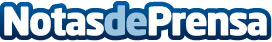 Mejorando la salud y vitalidad de los árboles mediante la poda, por Viveros FloramaLa poda de árboles es una práctica ampliamente utilizada en el cuidado y mantenimiento de áreas verdesDatos de contacto:Viveros FloramaMejorando la salud y vitalidad de los árboles mediante la poda918 323 019Nota de prensa publicada en: https://www.notasdeprensa.es/mejorando-la-salud-y-vitalidad-de-los-arboles Categorias: Nacional Jardín/Terraza Servicios Técnicos Hogar Otros Servicios http://www.notasdeprensa.es